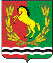 АДМИНИСТРАЦИЯМУНИЦИПАЛЬНОГО ОБРАЗОВАНИЯВОЗДВИЖЕНСКИЙ СЕЛЬСОВЕТАСЕКЕЕВСКОГО  РАЙОНА  ОРЕНБУРГСКОЙ  ОБЛАСТИП О С Т А Н О В Л Е Н И Е07.05.2019  				                                                                  № 25а -пс. ВоздвиженкаОб утверждении заключения о результатах  публичных слушаний по рассмотрению проекта внесения изменений в Генеральный план и Правила землепользования и застройки муниципального образования Воздвиженский сельсовет Асекеевского района Оренбургской областиНа основании статей 29.2, 29.4 Градостроительного кодекса Российской Федерации от 29.12.2004 № 190 – ФЗ, статьи 14 Федерального закона от 06.10.2003 № 131-ФЗ «Об общих принципах организации местного самоуправления в Российской Федерации», руководствуясь ст. 27 Устава муниципального образования Воздвиженский сельсовет:1. Утвердить заключение о результатах  публичных слушаний по вопросу внесения изменений в Генеральный план и Правила землепользования и застройки муниципального образования Воздвиженский сельсовет  согласно приложению.2. Контроль за исполнением настоящего постановления оставляю за собой.         3. Настоящее постановление вступает в силу после его официального обнародования и подлежит размещению на сайте администрации муниципального образования Воздвиженский сельсовет в сети Интернет.Приложение: текст заключенияРазослано:  в прокуратуру Асекеевского района, в дело, администрации района, на информационные стенды – 5 экз., Приложениек постановлениюглавы администрацииот 07.05.2019 № 25а -пЗАКЛЮЧЕНИЕо результатах публичных слушаний по рассмотрению проекта внесения изменений в Генеральный план и Правила землепользования и застройки муниципального образования Воздвиженский сельсовет Асекеевского района, Оренбургской областиПредмет публичных слушаний:Обсуждение проекта изменений в Генеральный план и Правила землепользования и застройки муниципального образования Воздвиженский сельсовет Асекеевского района, Оренбургской области. Публичные слушания назначены постановлением  администрации муниципального образования Воздвиженский сельсовет от 04.04.2019 г. № 23-п «О проведении публичных слушаний по рассмотрению подготовки проекта внесения изменений в Генеральный план и Правила землепользования и застройки муниципального образования Воздвиженский сельсовет Асекеевского района Оренбургской области»Информирование общественности:   Размещение информации в сети Интернет на официальном сайте муниципального образования Воздвиженский сельсовет.Демонстрационные материалы проекта были размещены в помещении  Воздвиженский дома культуры по адресу: с. Воздвиженка, ул. Центральная, д. № 5-а.Публичные слушания состоялись 15 апреля 2019 года в 14.00 часов местного времени в здании Воздвиженского дома культуры по адресу: с. Воздвиженка, ул. Центральная, д. № 5-а. От участников слушаний по проекту изменений в Правила землепользования и застройки муниципального образования Воздвиженский сельсовет Асекеевского района, Оренбургской области возражений не поступило. Вопросы участников отражены в протоколе публичных слушаний по проекту «О проведении публичных слушаний по рассмотрению подготовки проекта внесения изменений в Генеральный план и Правила землепользования и застройки муниципального образования Воздвиженский сельсовет Асекеевского района Оренбургской области»  Асекеевского района Оренбургской области от 15.04.2019.Итоги публичных слушаний:В соответствии с Градостроительным кодексом Российской Федерации, Положением о порядке  организации и проведения публичных слушаний на территории муниципального образования Воздвиженский сельсовет, постановлением администрации муниципального образования Воздвиженский сельсовет от 04.04.2019 г. № 23-п ««О проведении публичных слушаний по рассмотрению подготовки проекта внесения изменений в Генеральный план и Правила землепользования и застройки муниципального образования Воздвиженский сельсовет Асекеевского района Оренбургской области»          1. Публичные слушания по проекту внесения изменений в Генеральный план и Правила землепользования и застройки муниципального образования Воздвиженский сельсовет признаны состоявшимися; 2. Проекту изменений в Генеральный план и Правила землепользования и застройки муниципального образования Воздвиженский сельсовет Асекеевского района Оренбургской области дано положительное заключение общественности;3. Комиссией по организации и проведению публичных слушаний рекомендовано утвердить проект  внесения изменений в Генеральный план и Правила землепользования и застройки муниципального образования Воздвиженский сельсовет Асекеевского района Оренбургской области;Председатель комиссии попубличным слушаниям:                                                                И.А. ФёдоровСекретарь публичных слушаний:                                                И.А. ЛевченкоГлава сельсовета                                      И.А. Фёдоровс. Воздвиженка06 мая 2019 года